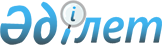 О внесении изменения в постановление акимата Буландынского района от 10 августа 2016 года № а-08/249 "Об определении перечня приоритетных направлений расходов районного бюджета"Постановление акимата Буландынского района Акмолинской области от 27 августа 2019 года № А-08/236. Зарегистрировано Департаментом юстиции Акмолинской области 28 августа 2019 года № 7345
      Примечание РЦПИ.

      В тексте документа сохранена пунктуация и орфография оригинала.
      В соответствии с Законом Республики Казахстан от 6 апреля 2016 года "О правовых актах", акимат Буландынского района ПОСТАНОВЛЯЕТ:
      1. Внести в постановление акимата Буландынского района от 10 августа 2016 года № а-08/249 "Об определении перечня приоритетных направлений расходов районного бюджета" (зарегистрирован в Реестре государственной регистрации нормативных правовых актов за № 5516, опубликовано 15 сентября 2016 года в информационно-правовой системе "Әділет") следующее изменение:
      преамбулу изложить в новой редакции:
      "В соответствии с пунктом 213 Правил исполнения бюджета и его кассового обслуживания, утвержденных Приказом Министра финансов Республики Казахстан от 4 декабря 2014 года № 540 "Об утверждении Правил исполнения бюджета и его кассового обслуживания" (зарегистрирован в Реестре государственной регистрации нормативных правовых актов за № 9934), акимат Буландынского района ПОСТАНОВЛЯЕТ:".
      2. Контроль за исполнением настоящего постановления возложить на заместителя акима Буландынского района Смагулова О.К.
      3. Настоящее постановление вступает в силу со дня государственной регистрации в Департаменте юстиции Акмолинской области и вводится в действие со дня официального опубликования.
					© 2012. РГП на ПХВ «Институт законодательства и правовой информации Республики Казахстан» Министерства юстиции Республики Казахстан
				
      Аким района

Т.Ерсеитов
